НАШИ КОНСУЛЬТАЦИИ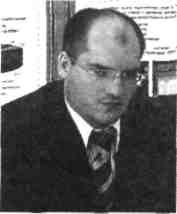 СИ. ФЁКЛИН,заместитель директора Центра нормативного правового обеспечения образования, старший преподаватель кафедры развития образовательных систем ФГОУ АПКиППРОРАЗРАБОТКА. ПРИНЯТИЕ.УТВЕРЖДЕНИЕ И СОГЛАСОВАНИЕЛОКАЛЬНЫХ АКТОВОБРАЗОВАТЕЛЬНОГО УЧРЕЖДЕНИЯв статье приведены результаты анализа действующего законодательствапо вопросам, связанным с разработкой, принятием, утверждением исогласованием локальных актов образовательных учреждений.В соответствии со статьей 2 Закона РФ «Об образовании» образовательному учреждению предоставлена автономность, что включает в себя право самостоятельно определять нормативную правовую основу своей деятельности. Это является исключительной компетенцией образовательного учреждения.Локальный акт образовательного учреждения представляет собой основанный на законодательстве официальный правовой документ, принятый в установленном порядке компетентным органом (уполномоченным лицом) и регулирующий правовые отношения в рамках конкретной организации.Функция локального акта —детализация, конкретизация, дополнение, восполнение общей правовой нормы применительно к условиям конкретного образовательного учреждения, с учетом имеющихся особенностей, специфики учебного и воспитательного процессов. Локальные акты образовательного учреждения являются средствами правового обеспечения его деятельности (пункт 2 статьи 32 Закона РФ «Об образовании»).Для регламентации всех сторон деятельности образовательного учреждения принимаются и утверждаются локальные акты, подлежащие регистрации в качестве дополнений к уставу образовательного учреждения (пункт 3 статьи 13 Закона РФ «Об образовании»). Локальные акты образовательного учреждения не могут противоречить его уставу и действующему законодательству''.У руководителей образовательных учреждений возникают трудности с надлежащим оформлением тех или иных локальных актов.Автором был осуществлен анализ действующего законодательства и локальных актов образовательных учреждений с целью выявления документов, подлежащих принятию, утверждению, согласованию, в том числе с профсоюзным органом, и заверяемых гербовой печатью. Методические рекомендации по проверке законности уставов образовательных учреждений, утвержденные в качестве приложения к письму Министерства образования РФ от 7 июня . Ns 58-м «О реализации прав детей при приеме в дошкольные и общеобразовательные учреждения».72НАШИ КОНСУЛЬТАЦИИПримерный перечень документов, подлежащих утверждениюАкты (проверок и ревизий; приема законченных строительством объектов, оборудования; списания; экспертизы; передачи дел и т.д.).Договоры (о производстве работ, материально-техническом снабжении, аренде помещений; о поставках, подрядах, материальной ответственности и т.д.).Инструкции и{или) правила (должностные; по документационному обеспечению управления; технике безопасности; внутреннего трудового распорядка и т.д.).Нормативы (расхода сырья, материалов, электроэнергии; численности работников и т.д.).Отчеты (о производственной деятельности, командировках и т.д.).Перечни (должностей работников с ненормированным рабочим днем).Планы (учебные; производственные; работы совета и т.д.).Положения (о структурном подразделении; о премировании и т.д.).Программы (образовательные; рабочие программы учебных курсов; проведения работ и мероприятий; командировок и т.д.).Расписания занятий.Сметы.Структура и штатная численность.Тарифные ставки.Уставы.Формы унифицированных документов.Штатные расписания и изменения к ним.Примерный перечень документов, подлежащих согласованиюГодовой календарный учебный график.Учебная нагрузка, внеучебная нагрузка, режим занятий обучающихся (воспитанников).Расписание занятий.Смета внебюджетных средств и план финансово-хозяйственной деятельности.Локальные нормативные акты, содержащие нормы трудового права.Штатное расписание.Примерный перечень документов, которые подлежат принятиюУставы.Правила внутреннего распорядка и иные локальные акты.Учебный план.Образовательная программа.Правила внутреннего распорядка и иные локальные акты, содержащие нормы трудового права.Положение об учебном кабинете.Положение о привлечении внебюджетных источников финансирования.p4fviiMfuiC*n'fra4W}-p- o6pafa^Uu-$^ 22/2009	^^Таблица локальных актов образовательных учреждений, подлежащих утверждению, согласованию и принятиюX> ЕSгXо5IПродолжение табл.Z> ЕS Xо5Окончание табл.> ЕZо5НАШИ КОНСУЛЬТАЦИИПорядок принятия, утверждения, согласования локального нормативного акта предусматривается в законодательных актах и(или) в уставе и иных локальных актах образовательного учреждения либо вытекает из содержания самого локального акта.Образовательное учреждение в случаях, не предусмотренных законодательством, самостоятельно принимает решение, каким образом будет приниматься тот или иной локальный акт.В законодательстве нет ограничений применения демократических процедур при принятии внутренних документов органами государственно-общественного характера. Важно указать данные процедуры в уставе или в ином локальном акте образовательного учреждения.Перечень вопросов, при принятии локальных актов по которымработодатель должен учитывать мнение выборного органа первичнойпрофсоюзной организации (представительного органа работников)В случаях, предусмотренных Трудовым кодексом РФ (далее — ТК РФ) (ст. 371 и 372), другими федеральными законами и иными нормативными правовыми актами РФ, коллективным договором и(или) соглашениями, работодатель при принятии локальных нормативных актов учитывает мнение представительного органа работников (п. 2 и 4 ст. 8 ТК РФ) по следующим вопросам:порядок проведения аттестации (п. 2 ст. 81 ТК РФ);увольнение работников, являющихся членами профсоюза, по основаниям, предусмотренным п. 2, 3 или 5 ч. 1 ст. 81 ТК РФ (п. 2 ст. 82 ТК РФ);привлечение работника к сверхурочной работе в случаях, не предусмотренных законом (п. 3 ст. 99 ТК РФ);перечень должностей работников с ненормированным рабочим днем (ст. 101 ТК РФ);составление графиков сменности (п. 3 ст. 103 ТК РФ);разделение рабочего дня на части на тех работах, где это необходимо вследствие особого характера труда, а также при производстве работ, интенсивность которых неодинакова в течение рабочего дня (смены) (ст. 105 ТК РФ);выплата вознаграждения за работу в нерабочие праздничные дни (п. 3 ст. 112 ТК РФ);привлечение к работе в выходные и нерабочие праздничные дни, установление конкретных размеров выплат за работу в такие дни (п. 5 ст. 113 и п. 2 ст. 153 ТК РФ);установление работодателем дополнительного отпуска для работников (п. 2 ст. 116 ТКФ);установление работодателем очередности предоставления оплачиваемых отпусков в соответствии с графиком отпусков (п. 1 ст. 123 ТК РФ);принятие локальных нормативных актов, устанавливающих системы оплаты труда (п. 4 ст. 135 ТК РФ);форма расчетного листка (п. 2 ст. 136 ТК РФ);установление конкретных размеров повышения оплаты труда за работу в ночное время (п. 3 ст. 154 ТК РФ);применение систем нормирования труда (ст. 159 ТК РФ);/ifmuHttcm^map o6'jiiafa&aHu$k 22/200977НАШИ КОНСУЛЬТАЦИИвведение, замена и пересмотр норм труда (п. 1 ст. 162 ТК РФ);принятие необходимых мер при угрозе массовых увольнений (п. 4 ст. 180 ТК РФ);принятие правил внутреннего трудового распорядка (п. 1 ст. 190 ТК РФ);наложение и снятие дисциплинарного взыскания (п. 3 ст. 193 и п. 2 ст. 194 ТК РФ);формы профессиональной подготовки, переподготовки и повышения квалификации работников согласно утвержденному перечню необходимых профессий и специальностей (п. 3 ст. 196 ТК РФ);разработка и утверждение правил и инструкций по охране труда для работников (п. 2 ст. 212 ТК РФ);установление норм бесплатной выдачи работникам специальной одежды, специальной обуви и других средств индивидуальной защиты, улучшающих по сравнению с типовыми нормами защиту работников от имеющихся на рабочих местах вредных и(или) опасных факторов, а также особых температурных условий или загрязнения (п. 2 ст. 221 ТК РФ);порядок применения вахтового метода (п. 4 ст. 297, п. 2 ст. 299, п. 1 ст. 301 и п. 4 ст. 302 ТК РФ);размер, условия и порядок компенсации расходов на оплату стоимости проезда и провоза багажа к месту использования отпуска и обратно (п. 8 ст. 325 ТК РФ);размер, условия и порядок компенсации расходов, связанных с переездом работника (п. 5 ст. 326 ТК РФ);образование комиссии по трудовым спорам (ст. 384 ТК РФ).Выборный орган первичной профсоюзной организации (представительный орган работников) не позднее пяти рабочих дней со дня получения проекта локального нормативного акта, учет мнения по которому для работодателя обязателен, направляет работодателю мотивированное мнение по проекту в письменной форме.В случае если мотивированное мнение выборного органа первичной профсоюзной организации содержит несогласие с проектом локального нормативного акта либо предложения по его совершенствованию, работодатель может согласиться с ним либо обязан в течение трех дней после получения мотивированного мнения провести дополнительные консультации с выборным органом первичной профсоюзной организации работников в целях достижения взаимоприемлемого решения.При недостижении согласия возникшие разногласия оформляются протоколом, после чего работодатель имеет право принять локальный нормативный акт, который может быть обжалован выборным органом первичной профсоюзной организации в государственную инспекцию труда или в суд. Выборный орган первичной профсоюзной организации также имеет право начать процедуру коллективного трудового спора в порядке, установленном Трудовым кодексом РФ.Государственная инспекция труда при получении жалобы (заявления) выборного органа первичной профсоюзной организации обязана в течение одного месяца со дня получения жалобы (заявления) провести проверку и в случае выявления нарушения выдать работодателю предписание об отмене указанного локального нормативного акта, обязательное для исполнения.Соблюдение вышеуказанной процедуры не лишает выборный орган первичной профсоюзной организации обжаловать решение работодателя непосредственно в суд.78НАШИ КОНСУЛЬТАЦИИПримерный перечень документов, на которых ставится гербовая печатьАкты (приема законченных строительством объектов, оборудования, выполненных работ; списания; экспертизы и т.д.).Доверенности (на получение товарно-материальных ценностей, ведение дел в суде и т.д.).•Договоры (о материальной ответственности, поставках, подрядах, аренде помещений; о производстве работ; трудовой, коллективный и т.д.).Заявки (на оборудование, изобретения и т.д.).Командировочные удостоверения.Образцы оттисков печатей и подписей работников, имеющих право совершения финансово-хозяйственных операций.Представления и ходатайства (о награждении премиями и т.д.).Письма гарантийные (на выполнение работ, услуг и т.д.).Официальные обращения (заявления, жалобы и т.д.).Смета расходов.Справки (лимитные; о выплате страховых сумм; об использовании бюджетных ассигнований на зарплату; о начисленной и причитающейся зарплате и т.д.).Спецификации (изделий, продукции и т.д.).Титульные списки.Уставы.Штатные расписания и изменения к ним.Гриф «УТВЕРЖДАЮ»Гриф «СОГЛАСОВАНО»Гриф «ПРИНЯТО»1                              23Устав образовательного учреждения (утверждается учредителем — п. 2 ст. 13 Закона РФ «Об образовании»)Устав образовательного учреждения (принимается коллективом образовательного учреждения — п. 2 ст. 13 и п. 12 ст. 32 Закона РФ «Об образовании»)Должностные инструкции работников и иные инструкции (утверждаются работодателем)Учебный план (утверждается руководителем образовательного учреждения, если иное не предусмотрено локальным актом — п. 6 ст. 32 Закона РФ «Об образовании»)Учебный план (принимается, как правило, Педагогическим советом, если предусмотрено локальными актами образовательного учреждения — п. 3, 4 ст. 13 Закона РФ «Об образовании»)Образовательная программа (утверждается руководителем образовательного учреждения, если иное не предусмотрено локальным актом — п. 5 ст. 14 и п. 6 ст. 32 Закона РФ «Об образовании»)Образовательная программа (принимается вьюшим органом самоуправления образовательного учреждения, если предусмотрено локальными актами образовательного учреждения — п. 3, 4 ст. 13 Закона РФ «Об образовании»)Расписание занятий (утверждается руководителем образовательного учреждения, если иное не предусмотрено локальным актом — п. 6 ст. 32 Закона РФ «Об образовании»)Расписание занятий (согласовывается с профсоюзными органами и, как правило, с высшим органом самоуправления образовательного учреждения)Рабочие программы учебных планов (утверждаются руководителем образовательного учреждения, если иное не предусмотрено локальным актом — п. 7 ст. 32 Закона РФ «Об образовании»)Годовой календарный учебный график (утверждается руководителем образовательного учреждения, если иное не предусмотрено локальным актом — п. 8 ст. 32 Закона РФ «Об образовании»)Годовой календарный учебный график (согласовывается с органом местного самоуправления — п. 8 ст. 32 Закона РФ «Об образовании»)123Правила внутреннего распорядка и иные локальные акты (утверждаются руководителем образовательного учреждения — п. 1 ст. 190 Трудового кодекса РФ)Правила внутреннего распорядка и иные локальные акты (принимаются в порядке, предусмотренном локальными актами образовательного учреждения, как правило, вьюшим органом самоуправления и с учетом мнения представительного органа работников — п. 13 ст. 32 Закона РФ «Об образовании» и п. 1 ст. 190 Трудового кодекса РФ)Учебная нагрузка, внеучебная нагрузка, режим занятий обучающихся (воспитанников) (утверждаются руководителем образовательного учреждения в соответствии с уставом или иным локальным актом образовательного учреждения)Учебная нагрузка, внеучебная нагрузка, режим занятий обучающихся (воспитанников) (определяются уставом образовательного учреждения на основе рекомендаций, согласованных с органами здравоохранения — п. 1 ст. 51 Закона РФ «Об образовании»)План финансово-хозяйственной деятельности, смета и годовая бухгалтерская отчетность (утверждаются руководителем образовательного учреждения в соответствии с уставом или иным локальным актом образовательного учреждения)Смета внебюджетных средств и план финансово-хозяйственной деятельности (может согласовываться с вью-шим органом самоуправления, если это предусмотрено локальными актами образовательного учреждения)Локальные нормативные акты, содержащие нормы трудового права (принимаются работодателем в пределах своей компетенции в соответствии с трудовым законодательством и иными нормативными правовыми актами, содержащими нормы трудового права, коллективными договорами, соглашениями — п. 1 ст. 8 Трудового кодекса РФ)Локальные нормативные акты, содержащие нормы трудового права(согласовываются с представительным органом работников, если это предусмотрено в коллективном договоре, соглашении образовательного учреждения — п. 3 ст. 8 Трудового кодекса РФ)Штатное расписание (утверждается руководителем образовательного учреждения в соответствии с уставом или иным локальным актом образовательного учреждения)Штатное расписание (согласовывается с учредителем образовательного учреждения и может согласовываться, если предусмотрено локальными актами, высшим органом самоуправления образовательного учреждения)123Положения 0 структурных подразделениях, о коллегиальных органах управления, об учебном кабинете, о привлечении внебюджетных источников финансирования (утверждаются руководителем образовательного учреждения в соответствии с уставом или иным локальным актом образовательного учреждения)Положение об учебном кабинете (принимается педагогическим советом в порядке, предусмотренном локальными актами образовательного учреждения — п. 3, 4 ст. 13 Закона РФ «Об образовании»); положение 0 привлечении внебюджетных источников финансирования (принимается высшим органом самоуправления образовательного учреждения, если предусмотрено локальными актами образовательного учреждения — п. 3, 4 ст. 13 Закона РФ «Об образовании»)Положения о системе оценок, о промежуточной аттестации обучающихся, об аттестационной комиссии, о формах получения образования, о конфликтной комиссии, об олимпиадах, о методическом совете, о научно-методическом совете, о методическом объединении, о творческом коллективе и другие (утверждаются педагогическим советом в соответствии с уставом или иным локальным актом образовательного учреждения и вводятся в действие приказом руководителя)Положения 0 педагогическом совете, о попечительском совете, о родительском комитете, о совете обучающихся, об уполномоченном по правам участников образовательного процесса, о форме договора с родителями и другие (утверждаются высшим органом самоуправления в coответствии с уставом или иным локальным актом образовательного учреждения и вводятся в действие приказом руководителя образовательного учреждения)Положение о научном сообществе обучающихся(утверждается научно-методическим советом в соответствии с уставом или иным локальным актом образовательного учреждения и вводится в действие приказом руководителя образовательного учреждения)